Тематический план занятий семинарского типапо дисциплине «Гистология, эмбриология, цитология-гистология полости рта»для обучающихсяпо специальности 31.05.03 Стоматологияна 2023-2024 учебный годОбсуждено на заседании кафедры гистологии, эмбриологии, цитологии, протокол № 10 от «06» июня 2023 г.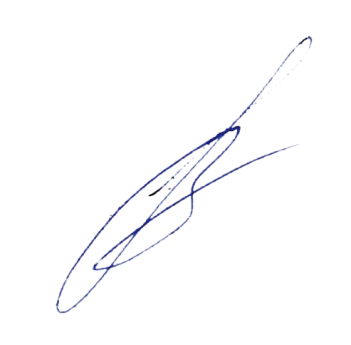 Заведующий кафедрой  					В.Л. Загребин№Наименование темыПродолж. занятий1Гистология, цели, задачи, методы. Виды микроскопии. Правила работы с микроскопом.Вводное тестирование. Гистологическая техника.22Общая морфология клетки. Органеллы и включения.23Ядро клетки. Деление клеток.24Эмбриология. Половые клетки. Оплодотворение. Дробление.25Ранние стадии эмбриогенеза. Бластула. Гаструла. Нейрула. Образование осевого комплекса.26Дифференцировка зародышевых листков. Гистогенез. Органогенез. Внезародышевые органы.27Эпителиальная ткань. Покровный эпителий.28Железистый эпителий.29I итоговое занятие210Кровь и кроветворение.211Собственно волокнистая
соединительная ткань.212Хрящевая и костная ткани.213Мышечная ткань.214Нервная ткань.215Нервная система.216Орган зрения.Орган слуха и равновесия.217II итоговое занятие 218Сердечно-сосудистая система.219Органы кроветворения и иммунной защиты.220Центральные эндокринные органы.221Периферические эндокринные органы.222Пищеварительная система. Губы, щеки, десны, язык, небо.223Органы ротовой полости. Миндалины. Слюнные железы.224Зубы. Строение и развитие эмали зуба. Пороки развития. Возрастные изменения эмали. Строение и развитие дентина, цемента. 225Пульпа зуба. Пародонт.226Развитие зуба. Пороки развития зубов. Прорезывание зубов.227Пищеварительный тракт. Пищевод, желудок,228Тонкая кишка. Толстая кишка.229Печень. Поджелудочная железа.230I итоговое занятие
(диагностика микропрепаратов, электронных микрофотографий, устный опрос, тестовый контроль по пройденным темам).231Дыхательная система.232Кожа и ее производные.233Выделительная система.234Мужская половая система.236Женская половая система.237II итоговое занятие
(диагностика микропрепаратов, электронных микрофотографий, устный опрос, тестовый контроль по пройденным темам).2Итого:72